ФОРМА № 1/19(ЗАПОЛНЯЕТСЯ ПРИ ПРОВЕДЕНИИ МЕРОПРИЯТИЯ ПО ПЕРЕНОСУ АМФИБИЙ ЧЕРЕЗ АВТОМОБИЛЬНЫЕ ДОРОГИ ВО ВРЕМЯ МИГРАЦИЙ И ИХ УЧЕТУ)                                 Дата наблюдения___________________.Время начала наблюдений: _________. Время конца наблюдений__________.Погода (ясно, дождь, изморось, туман, другое) ____________________________.Температура воздуха ________оС.	Облачность ________%.Ветер (штиль, слабый, умеренный, сильный) _______________________________.Место наблюдения (административный район, ближайший населенный пункт, расстояние от него в километрах, GPS – координаты местности, ориентиры при наличии) __________________________________________________________________________________________________________________________________________________________________________________________________________________________________________________________________________________________________________________________________________________________________________________________________________________________________________________________.Маршрут по дороге (асфальтированная, грунтовая, покрытая щебнем,              заброшенная) _______________________________________________________________.Номер и/или название автодороги (если не известно, то точно укажите между какими населенными пунктами находится описываемый вами                участок___________________________________________________________________________________________________________________________________________________.Участок автодороги (между какими километровыми столбами) _____________________________________________________________________________.Количество машин за 15 мин., проезжающих на данном участке_________.Ширина учетной полосы (м )___________. Ширина дороги (м) ______________.ФИО наблюдателей  _________________________________________________________________________________________________________________________________________________________________________________________________________________.Наименование школы, ДДТ, организации (название, класс/курс) _____________________________________________________________________________. Контактные данные: e-mail, телефон_______________________________________________________________________________________________________________________. ФОРМА № 2/19(ЗАПОЛНЯЕТСЯ ПРИ ПРОВЕДЕНИИ МЕРОПРИЯТИЯ ПО ПЕРЕНОСУ АМФИБИЙ ЧЕРЕЗ АВТОМОБИЛЬНЫЕ ДОРОГИ ВО ВРЕМЯ МИГРАЦИЙ)Количество погибших и раздавленных особей  ______________________Дополнительная информация, которая может быть важной: ________________________________________________________________________________________________________________________________________________________________________________________________________________________________________________________Куратор акции: Кристина Лебединская (+7) 952 2133749 , oopt.spb.lks@gmail.comБлагодарим Вас за заполнение формы! КАК ПОМОЧЬ АМФИБИЯМ ПРИ ИХ МАССОВОЙ МИГРАЦИИ                  ЧЕРЕЗ АВТОМОБИЛЬНЫЕ ДОРОГИ?Определение мест миграций амфибий через дороги:Перечень известных мест миграций амфибий через дороги            в Санкт-Петербурге можно узнать в ГКУ «Дирекция особо охраняемых природных территорий Санкт-Петербурга» по адресу электронной почты oopt.spb.lks@gmail.com. Кроме того, миграционные пути можно найти самостоятельно, двигаясь пешком вдоль дороги или по дороге на велосипеде или машине на небольшой скорости. Миграционные коридоры амфибий, пересекаемые автомобильными дорогами, встречаются не часто, но выявляются они легко по живым или погибшим животным.В ходе мероприятия вам понадобятся: резиновые или матерчатые перчатки, пластиковые ведра, фотоаппарат, карандаш и бумага для записей.Ход мероприятия:Наиболее подходящее время для проведения волонтерских работ — с 09.00 до 19.00.Движение на дороге не сильное, частота проезда автотранспорта – примерно 1 машина за 10 минут (скорость передвижения – до 30 км/ч). На участке дороги длиной около 500м (60°05'25.4"N 30°02'47.7"E) жабы наиболее активно мигрируют. Там выставлены сетчатые ограждения зеленого цвета, которые задерживают животных и не позволяют им оказаться на проезжей части. Этот участок дороги также оборудован информационными знаками. Ожидающих помощи жаб и лягушек можно найти вдоль этого ограждения. Основная задача волонтеров - собрать жаб и лягушек у сетки с одной стороны дороги и перенести на другую сторону дороги. Переносить жаб и лягушек лучше всего в перчатках, удобнее работать с ведрами или ведерками. Возможно, в период Вашего визита жаб будет очень много, и наличие ведерка облегчит и упростит работу. Жабы и лягушки не опасны для человека. Важно помнить, что животных нельзя долго держать зажатыми в руках — это приводит к повреждению их нежных кожных покровов и тепловому шоку. Пойманных амфибий следует помещать в пластиковые ведра и предохранять от перегрева, не допуская их нахождения под прямыми солнечными лучами. Не допускается также помещение животных в воду и одно на другое, т.к. это может вызвать икрометание.Особенно важно соблюдать последовательность действий, т.к. нужно понимать, что часть животных идет на нерест (из лесной зоны в сторону болота), а другая отнерестилась и возвращается в свою среду обитания (со стороны болота - в строну леса). Если Вы приехали на место акции, и куратор не с Вами - придерживайтесь следующей схемы действий: 1) На пункте охраны возьмите форму учета амфибий (лучше заранее распечатайте форму). 2) Заполните форму, отметьте в бланке погодные условия, время сбора.3) Соберите всех возможных жаб на одной стороне, перейдите дорогу и унесите их как можно дальше от дороги (минимум 30 метров). Запишите количество в бланк. Когда Вы соберете всех жаб на одной стороне - приступайте к работе на противоположной стороне. 4) Соберите всех жаб у сетки и перенесите их как можно дальше на противоположную сторону (минимум 30 метров). Занесите количество в бланк. После окончания работы - отдайте бланк на пункте охраны. Если по какой-либо причине охранника нет на месте  - сохраните бланк и пришлите на почту куратору акции oopt.spb.lks@gmail.com . Ваши данные важны для проведения анализа численности животных и динамики миграционных процессов.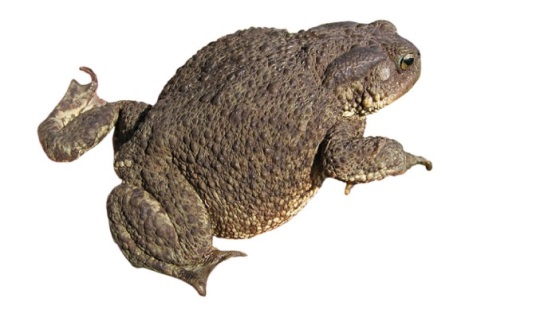 ВидАмфибий(если возможно установить)Число              перенесенных особейНаправлениемиграции и               переноса (например,с Востока наЗапад)Длительность мероприятия мин.